ПЕДАГОГИЧЕСКИЙ СОВЕТот  29.12.2020 года«УПРАВЛЕНИЕ КАЧЕСТВОМ ЧЕРЕЗ СОДЕРЖАТЕЛЬНЫЕ ЛИНИИ ПРОГРАММЫ РАЗВИТИЯ УЧРЕЖДЕНИЯ»ЦЕЛЬ: Обеспечение оптимальных условий для достижения более качественных показателей ДДТ «На реке Сестре» на период 2021-2024 гг. на основе проблемного анализа по итогам реализации программы развития до 2021 года.ЗАДАЧИ: Определение влияния применяемых технологий на различные аспекты деятельности Учреждения, проблемы и пути их решения;Диагностика и выбор пути коррекции успешности образовательного процесса;Определение содержательных линий развития Учреждения, выбор форм и методов организации образовательного процесса, технологий обучения, воспитания и развития;Обеспечение микроклимата, стимулирующего творческую активность педагогов;Систематизация деятельность Учреждения, способствующая повышению качества дополнительного образования.ПОВЕСТКА ДНЯот  29.12.2020 годаРЕШЕНИЕ ПЕДАГОГИЧЕСКОГО СОВЕТА:Признать выполнение программы развития ДДТ с 2016 по 2020 годы «удовлетворительным».Считать результаты работы коллектива за I полугодие 2020-2021 учебного года удовлетворительными, задачи выполненными;Принять к реализации Программу развития ГБУ ДО ДДТ Курортного района Санкт-Петербурга «На реке Сестре» на 2021-2024 годы.Определить приоритетные направления Программы развития ДДТ до 2024 года:Обеспечить выполнение государственных программ, направленных на развитие образования. С этой целью: совершенствовать профессиональные компетенции педагогических работников с целью повышения эффективности их деятельности и квалификации;внедрять механизмы независимой оценки качества образовательных услуг.Обеспечить неукоснительное исполнение всех мероприятий, указанных в Плане мероприятий по противодействию коррупции в  2 п/г 2020-2021 учебного года ;. Признать состояние профилактической работы в ДДТ  удовлетворительной7. Утвердить:Программу развития ДДТ «На реке Сестре» на период 2021-2024 годаЛокальные акты с изменениями на 2021 год .Дополнения в проект решения:На первом этапе реализации программы развития необходимо включить в подпроекты все перечисленные в докладе мероприятия, установки и нормативные требования. Отв.з ав.методическим отделомПодготовить проект состава рабочей группы с перечнем ответственных лиц по реализации подпроектов.  Срок: январь 2021, отв. зав. методическим отделом.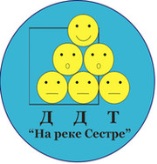 Администрация Курортного района Санкт-ПетербургаГосударственное бюджетное учреждение дополнительного образованияДом детского творчества Курортного района Санкт-Петербурга«На реке Сестре»1. Приветсвенное  слово.«Представление стратегических целей и задач Программы развития Учреждения на основе выявленных проблем качества дополнительного образования».Куканова М.В., директор 15 минут2. «Особенности организации учебно-воспитательного процесса. ОТ профессионализма к качеству».Богданова С.В. зам диретора  по УВР,10 минут3. «Конкурсы профессионального мастерства-инновационный фактор развития образования»Киселева А.А., зав. Метод отделом,7 минут4. «Опыт удаленной работы и стратегии дистанционного обучения». Берникова Л.В.педагог дополнительного образования, 7 минут5. Рефлексия. Оценка работы всех участников Пеадагогического совета.Богланова С.В. 3мин.Подведение итогов. Решение Педагогического совета.   Куканова М.В.,  директор5 мин.Разное. Поздравление коллетива с наступающим Новым годом  Куканова М.В.,  директор10 минАдминистрация Курортного района Санкт-ПетербургаГосударственное бюджетное учреждение дополнительного образованияДом детского творчества Курортного района Санкт-Петербурга«На реке Сестре»